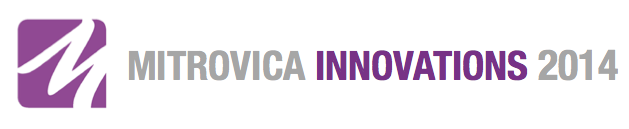 Međunarodni Poslovni Koledž Konferencija 2014 / Mitrovica / 12 Jul/2014MITROVICA INOVACIJE 2014  NEOGRANIČENE MOGUĆNOSTI  AGROBIZNISA?PRIJAVAZa prijavu učešća, molimo popunite i pošaljite prijavu do 30 Juna, 2014 na email adresu: mitrovicainnovations@ibcmitrovica.eu . Hvala na saradnji. 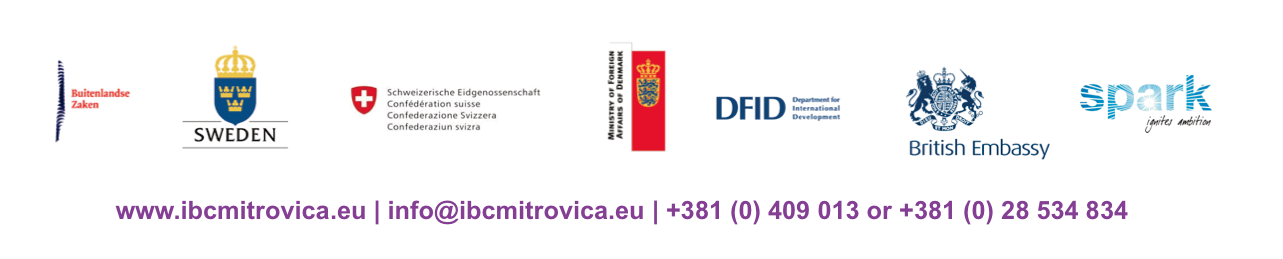 #Potrebne informacijePotrebne informacijePotrebne informacije1Ime i prezime2ZanimanjeAkademsko zvanje ukoliko je mogućeAkademsko zvanje ukoliko je mogućeAkademsko zvanje ukoliko je moguće3Organizacija4Vaša pozicija u organizaciji5Grad6Zemlja7Poštanski broj8Kontakt:Telefon:E-mail:9Molimo vas naznačite koji su vaši interesi u paralelnom zasedanju radne grupe u periodu                    14:00 – 15:30Region Mitrovice i šire: CEFTA i potencijali i izazovi međunarodnog agrobiznisaPrikupljanje sredstava i investiranje u agrobiznis Inovacije 2020: Potencijali Bio-energije u Regionu Mitrovice 9Molimo vas naznačite koji su vaši interesi u paralelnom zasedanju radne grupe u periodu                    14:00 – 15:30Ako ste zainteresovani za ovo zasedanje molimo naznačite ovde. Možete označiti samo jedno zasedanje.Ako ste zainteresovani za ovo zasedanje molimo naznačite ovde. Možete označiti samo jedno zasedanje.Ako ste zainteresovani za ovo zasedanje molimo naznačite ovde. Možete označiti samo jedno zasedanje.